Vocabulary for parts of computerPrepared by: Mr. Hosni M. Abdul hameedhttps://quizizz.com/admin/quiz/6180d4f562544b001d9dbf53/ive-printed-my-homework-lesson-1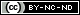 